SAEED AHMAD (00971543808284)     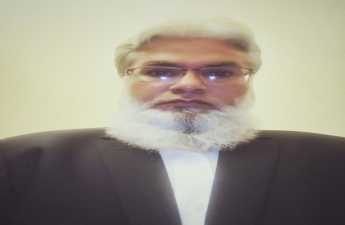 PGD in Administration, Management and Leadership Bachelor of Engineering in Electronics & CommunicationCertification: More than 20 Short Training (1-6 Days) in Administration, Management, Leadership, Customer Care & Relationship, Business Acumen, Business Operations & Administration, Communication & Coordination etcsaeedrykhan@gmail.com (Email & Skype),  Home Country Cell No. 00923018776700Visit Visa at UAE Till 28-02-2020 (Can Join Immediately any Where)Career Objective:To Orient my Career for a suitable Position in an ambitious, Dynamic and Vibrant Organization Where I can utilize my Experiences, abilities & Skills and grow professionally With the Organization to Enhance Educational & Professional Skills in a Stable & Dynamic WorkplaceCareer Summary15 Years Experience as Manager Administration & Operations (Business & Facilities) at PTCL Pakistan7 Years Experience as Telecom Technician at PTCL PakistanA highly Organized & Consistent Individual and a fully Committed, Capable,  Result Oriented and Confident Director / Manager / Administrator who Possesses the required Vision, ability, drive and enthusiasm needed for successful Management with experience of leading high Performance Teams and of successfully increasing efficiency and Productivity whilst reducing costs and inefficiencies.Career History:Manager Business & Facilities Administration & Operations Pakistan Telecommunication Company Limited, Pakistan Achieved the Prime goal & Objective of Organization to enhance Customer base, Revenue and Profit each Year Achieved the task to counsel, coach & train more than 200 employees to improve their will, Skill and Performance Achieved the task to change mindset of more than 100 employees to play their role with Professional Integrity, Team work, Loyalty to the Company and Customer Satisfaction strategy for the growth of Customer Base, Revenue & Profit of OrganizationAchieved the task of to establish and maintain Office & all Staff Discipline by managing Administrative tasks Professionally to enhance efficiencies & productivity whilst reducing deficiencies, cost and inefficiencies by following major assignmentsPerformed as Head of Business Administration & Operations at District Level  Supervised overall Administration, Management, Operations and all other functions of Organization by Smart & Efficient planning, directing, Coordinating and Liaising various departments for smooth OperationsManaged Effective Communication & Coordination within Organization and all other Stack holders Managed Effective Coordination & Support in the hiring, Counseling ,Coaching & Training of StaffManaged Skills Program  to improve Skills, abilities, Capacity  and  Performance of Employees.Performed role of Bridge among Employees & Management to resolve disputes on priorityDeveloped Culture of Customer Care  by Effective Administrative Procedures and Technology Up gradation Administered Collecting, Organizing and storing information using Computer and filling System.Performed to Undertake Staff Performance reviews and identifying weak areas need to improvementLead multiple Teams having following functions with fast Track Decision Making & Problems solving strategy.General Administration & ManagementBusiness Administration & Operations Management Human Resource ManagementOffice & Staff Discipline ManagementAccommodation & other facilities ManagementPlanning & Development, Corrective & Preventive Maintenance, Rehabilitation and Upgradation of Telecom Systems and Access Network as per Business requirementProjects Support and Resources ManagementCost Effective Purchase & Procurement ManagementLogistics & Transport ManagementStore & Inventory ManagementAssets & Security Management as well as Coordination of Legal MattersTelecom Technician,Pakistan Telecommunication Company Limited, Pakistan Telecom Related Technical work at ITMC Karachi Pakistan and Assistance to Seniors inOffice Management & Secretariat work  Facilities & Transport Management Preparation of Various reportsIT Skills MS Office  SAP, CRM & MaximoInternet, Email and Social MediaProfessional MembershipRegistered Life Time Member of Pakistan Engineering Council as a Professional Engineer having Registration No. Electro / 5815Registered Member of International Association of Engineers having Member No. 242737Languages:English, Urdu, Saraiki, PunjabiReferences:Will be Provided on Demand